                                                                                          Заведующему ГБДОУ № _____                                                                                           _____________________________________                                                                                           От __________________________________                                                                                          _____________________________________                                                                                          Проживающей (его) по адресу:                                                                                          _____________________________________                                                                                          _____________________________________                                                                                         Тел.:__________________________________Согласие родителя (законного представителя)обучающегося на проведение логопедической диагностики обучающегося Я,_____________________________________________________________________ФИО родителя (законного представителя) обучающегосяявляясь родителем (законным представителем)__________________________________                       (нужное подчеркнуть) ______________________________________________________________________  ФИО обучающегося, группа, дата  рождениявыражаю согласие на проведение логопедической диагностики моего ребенка.« 	» 	20 	г. / 	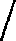 (подпись)	(расшифровка noдnucи)